Department of International Studies Terms of Reference – 2013 External ReviewGovernance, Leadership and ManagementReview the effectiveness of Dept of International Studies planning, leadership and management structure, processes and resources in responding to Faculty and University strategic planning directions.Academic ProgramReview the appropriateness of the degrees, programs, and units offered by Dept of International Studies relative to Faculty and University priorities, employer and professional community demands.ResearchReview current research outputs, activity, and capability relative to Faculty and University objectives including opportunities for developing research and knowledge leadership.Research TrainingReview the HDR program, including admission standards, methodology and skills training, completion times and drop-out rates, supervision and reporting standards.Staff and Student ProfileReview the alignment of academic, professional, and student profile relative to current and future objectives and plans.Community EngagementReview the scale, scope, and quality of community/industry engagement, including external/professional contribution to and referencing of, curriculum and research development.Future DirectionsRecommend future development opportunities for Dept of International Studies in terms of its resources, research, teaching and community/industry engagement activity.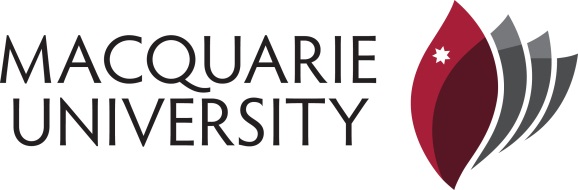 Dept International Studies